
Thank you for your interest in completing an online course proposal. 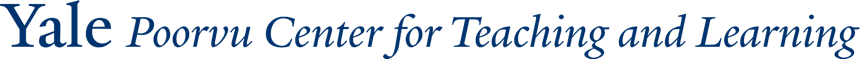 ProcessThe Digital Education team at the Poorvu Center invites faculty members to submit proposals to Sara.Epperson@yale.edu for consideration. The Digital Education team will follow up with an email within 10 business days.Once the Digital Education team has read your proposal, we will offer an in-person meeting to discuss follow up questions, and have a discussion regarding your proposal. We will send the follow up questions in advance of the meeting.After the in-person meeting, the leadership team at the Poorvu Center will review the proposal. As part of this review, we will contact your Dean or appropriate administrative leader to understand their level of support for the proposal.Course FormSchool: Instructor:Co-instructor(s) for course or suggestions for guest speakers: Target audience:Title of course:Please give us a general description of your course:List at least five topics or concepts your course will cover: What is your primary motivation for submitting this proposal? What will a learner know and be able to do by the end of the course?How do you anticipate developing this online course for a mass audience will benefit your residential teaching and work at Yale?How does this course make the world a better place?How would you define your success metric(s) for the course?Please disclose your ideal timeline and weekly time commitment for this project: OPTIONALPlease provide any media samples that show off your presentation style. It can be a Zoom Lecture, a recording of a talk, a podcast interview, or any multimedia that demonstrates how you share information.Learn more about Yale digital education at poorvucenter.yale.edu & online.yale.edu